사회 교과   기준 – 실행 지표(예시)주요 관련 학습 내용 및 기술인간 경험을 이루는 물리적이고 문화적인 과정들의 공간적 분석지리학적 도구와 개념들을 적절하고 정확하게 활용한다.지구상의 물리적, 문화적 지역의 특징을 확인한다 (예: 지형, 물줄기, 언어 양식, 북반구와 남반구 등).시간과 공간을 초월한 아이디어나 사람들의 이동을 보여주기 위하여 문자 정보로 부터 지도를 작성한다.위도와 경도의 개념과 이것들이 위치를 결정하는데에 사용되는 방법을 정의한다.공간적 관점으로 부터 물리적, 문화적, 그리고 인구와 관련된 정보를 나타내기 위하여 지도와 도표를 사용한다.사람들과 환경 간의 상호작용을 분석한다.농경사회와 유목사회를 비교한다.산업혁명을 설명하고 사회와 도시의 성장에 끼친 영향을 분석한다.문화와 환경이 사람들의 이주에 끼친 영향을 조사한다.여러 시간에 걸쳐 사람들의 집단을 이루어온 물리적이고 문화적인 과정을 분석한다.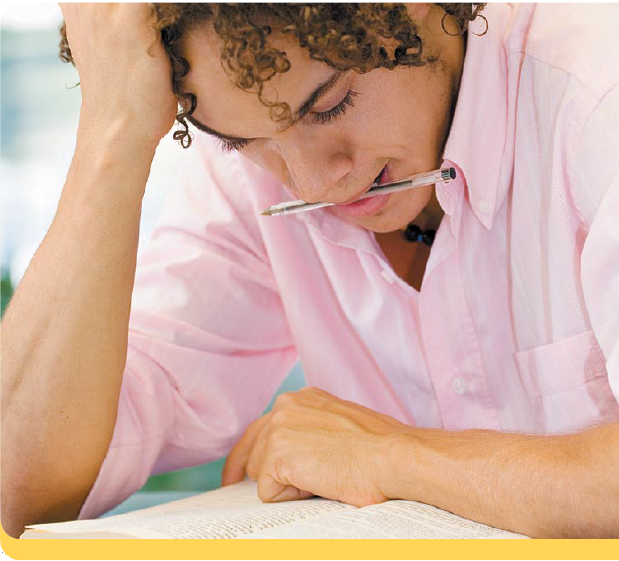 여러 시간에 걸쳐 사람들에게 기후가 영향을 끼쳐온 과정을 설명한다.과거의 사람들 간의 교류(상업적, 문화적, 생물학적)에 대한 방해요인을 확인하고, 이를 극복하기위한 사람들의 노력을 설명하며, 이러한 노력이 역사적 발달에 끼쳐온 영향을 분석한다.사람들의 활동 (예: 농수로 관개, 토지 이용 정책 등)이 지구상의 물리적 지형을 바꾸어온 과정을 분석한다. 여러 시간에 걸친 사람들의 이주 양식에 미친 원인과 결과를 평가한다.도시 인구 중심으로의 시간과 공간에 따른 변화를 확인하고 설명한다.작물과 동물들의 분포에 영향을 끼친 사람들의 이주에 대하여 조사한다.기술의 발달과 경제적 요인이 사람들의 이주 양식과 인구 분포에 끼칠 수 있는 영향을 설명한다. 여러 시간에 걸친 문화적으로 다양한 지역들의 변화를 분석한다.국경 지역이 (예: 미국과 멕시코의 국경지역) 사람들 간 상호작용과 문화 발달에 끼치는 영향을 설명한다.과거와 현재에 인간적 특징과 문화적 요소 (예: 인종, 민족, 언어, 종교 등) 가 세계속에서 특정 지역을 서로 구분 짓는 과정을 설명한다.지리학과 인간 커뮤니티 발달 사이의 관계를 분석한다.사막 문화가 해안 문화 또는 물과 접근성이 뛰어난 다른 문화와 다르게 발달하는 과정을 설명한다.주요한 물리적 특징과 환경적 상태가 과거와 현재의 특정 지역의 문화적, 정치적, 경제적 특징에 영향을 끼쳐온 과정을 설명한다.시대 구분과 연대기적 추론역사가들이 과거의 시대를 나누는 방법과 이유를 조사한다.특정 시기 전후에 미국 역사를 나누는 합리적인 근거를 제시한다 (예: 1865년-1914년)세계 2차 대전 양상이 어느 정도까지 미국 역사의 중요한 전환점으로서 제시 되는 점에 대하여, 시민권의 확장, 제대 군인 원호법의 경제제거 영향, 미국의 국제적인 역할에 대한 조사를 통하여 평가한다.시간과 공간을 초월한 변화와 연속성에 대한 근원과 양식을 확인하고 평가한다.기술의 발달이 문화와 사회에 끼친 영향 (예: 자동차가 휴스턴과 로스앤젤레스와 같은 도시에 끼친 영향) 을 조사한다.이민이 미국에 끼친 영향을 역사적 시간에 따라 다르게 분석한다.미국과 세계 역사의 주요 정치적, 경제적, 그리고 사회적 변화의 원인과 결과를 분석한다.미국 혁명의 근원을 설명하고 미국 독립과 미 헌법의 선언을 이끈 문화적, 정치적 영향력을 기술한다.기술의 발달과 아이디어가 하나의 지역에서 다른 지역으로 역사적 교류 경로를 따라 전해지는 과정을 설명하고 그 영향을 분석한다.사우디아라비아 또는 베네수엘라와 같은 나라에서의 석유의 발견이 경제적, 정치적, 문화적 변화를 일으킨 과정을 조사한다.정치적 사상, 구조, 정치적 행동의 변화와 연속성각각의 정부 조직과 기능을 평가한다.독립선언서의 민주주의 주요 개념을 설명하고 미국 정부와 문화를 형성하는 과정을 설명한다.연방 규약과 미 헌법을 비교하고 각각 나타내는 법령적 관점의 차이를 비교한다.파시즘, 사회주의, 공산주의와 같은 다른 정부 조직간의 차이를 구별하고 각 예시를 제시한다.미국과 다른 국가들 (예: 캐나다, 영국, 중국)과의 정부 조직에 대한 차이점을 설명한다.여러 시간에 걸친 정부의 기능과 구조의 변화를 평가한다.전쟁과 같은 주요 역사적 사건과 사회적, 정치적 움직임이 정부 기능과 구조에 영향을 끼쳐온 과정을 설명한다.경제적, 기술적 개발이 정부 기능과 구조에 영향을 끼쳐온 과정을 설명한다.정치적, 사회적 움직임에 의한 미 헌법의 여러번에 걸친 개정을 기술하고 설명한다.지난 150년간에 걸친 시민 운동에 대하여 미 법원의 결정이 끼친 영향을 조사한다.미국 역사에서 주요 정당의 위치와 역할을 분석한다.정치적 사건이 대법원의 판결에 어느 정도 까지 영향을 끼치는지 고려한다.시민 참여의 중요성에 대한 설명하고 평가한다.미국역사에서 시민적 책임을 나타낸 훌륭한 세가지의 예를 들고, 이것이 미국 문화에 끼친 영향을 평가한다.높은 수준의 시민 참여가 민주주의 사회에서 중요한 이유에 대하여 설명한다.다른 사회와 역사적 움직임 속에서 시민 저항의 발생과 영향을 조사한다.경제적 구조 및 과정의 변화와 연속성각각 다른 경제 구조의 강점과 약점에 대하여 확인하고 평가한다.미국 경제에서 자유기업제도(사적 소유기업을 중심으로한 경제체제로, 자본주의 경제체제를 발함)의 역할과 미국 문화에 끼친 일반적인 영향을 조사한다.전통적 경제, 통제적 경제, 시장 경제를 비교 대조하고, 각각의 강약점에 대한 예를 제시한다.상업주의가 유럽 식민지 정책에 끼친 영향을 설명하고, 식민지 미국의 개발에 끼친 영향을 분석한다. 시장 경제의 실패를 다루기 위한 정부의 시장 개입의 예를 확인하고 평가한다.뉴욕 증권 시장이 미국 경제에 작용하는 과정과 중심 역할을 기술한다.국제적 경제자본의 기본 기능과 구조를 분석한다.한 국가의 경제적 상황이 다른 나라와의 무역 관계 및 환율에 미치는 영향을 설명한다.국가 간의 자유 무역이 경제적인 부분 뿐만 아니라 문화적, 정치적 부분에 끼치는 영향까지 분석한다.세계은행(World Bank), 국제통화기금(IMF), 세계무역기구(WTO)와 같은 국제 경제 기구의 기능을 설명한다.사회 조직, 시민 단체, 제도, 그리고 이들간의 상호작용에 대한 변화와 연속성각각 다른 사회 조직 (예: 각종 단체, 종교 기구 등)  과 조직들의 형성 과정과 유지 방안 및 이유를 분석한다.자신이 속한 커뮤니티에 관련된 사회 집단 또는 시민 조직을 적어도 세 개 이상 제시하고, 이것이 사회 관계, 공공의 가치, 개인의 정체성에 끼치는 역할을 분석한다.사회화의 개념 정의 와 인적 개발과 행동에 대한 사회화의 역할을 분석한다.사회화에 있어 중요한 역할을 하는 사람들과 이들이 각 개인의 정체성에 미치는 영향을 확인한다.대중 문화 (예: 영화, 텔레비젼, 음악) 가 공공의 특징을 이루어 내는 과정을 분석한다.사회적 제도 (예: 결혼, 가족, 교회, 학교 등)의 기능과 필요를 분석한다.미국 대학들이 미국 문화와 특징을 형성하는데에 중요한 역할을 해온 과정을 분석한다.미국과 다른나라의 현대 종교기관의 기능을 비교 대조 한다.다른 문화에서의 가족의 역할을 비교 대조 한다.사회 갈등의 근원과 영향에 대하여 확인하고 평가한다.세계의 여러 지역에서 종교적 가치의 차이가 일으키는 사회적 갈등을 확인하고 분석한다.현대 정부가 사회 갈등을 줄이기 위한 노력을 설명하고 이러한 노력의 효과를 평가한다.문제 해결 능력과 의사 결정 능력여러 의문 혹은 문제를 철저하고 공정하게 탐구하기 위한 다양한 연구와 분석적 도구를 활용한다.지구 기후 변화와 같은 현재의 논쟁적 이슈에 대한 다양한 관점을 분석하는 연구 프로젝트를 설계한다.북부와 남부지역 시민들의 관점으로부터 시민 전쟁의 요인을 분석하는 그룹 발표를 개발하기 위해 원 자료와 이차적 연구 자료를 사용한다.시민 전쟁을 종식시키고 국가 통합을 회복하기 위한 에이브러햄 링컨 대통령의 업적을 분석하기 위하여 원 자료와 이차적 연구 자료를 사용한다.미국 문화 에서 여성을 향한 태도의 변화를 나타내는 시각적 자료 (예: 사진, 그림, 일러스트레이션) 를 수집하고 제시하며, 그 변화를 분석한다.다양한 나라의 삶의 기준과 경제적 개발 수준을 비교하기 위하여 지도와 그래프를 사용하고 그 차이를 위한 원인을 제시한다.역사적, 문화적, 사회 맥락적인 측면에서의 윤리적 문제를 분석한다.인종, 민족, 성별에 대한 관점의 표현을 고려하여 미국에서 그동안 일어난 윤리적 관습의 변화를 조사한다.법학, 의학 연구의 수행과 같은 전문적 영역에 대한 윤리적 지침을 확인하고 평가한다.과학과 기술이 사생활 보호 권리와 같은 윤리적 이슈에 관하여 영향을 미친 과정을 평가한다.국가 기구 또는 윤리적 행동을 촉구하기 위한 기관을  확인하고, 그 성공과 영향을 분석한다.다양한 사람들의 관점과 경험다문화 사회“다문화 사회” 를 정의하고 다문화주의의 긍정적 혹은 부정적 본질에 대하여 고찰한다.미국이 하나의 다문화 사회인지 그리고 다문화 주의가 신아래 모든 국가는 하나라는 원리와 맥락을 같이하는지 고려한다.미국인의 다문화 주의적 경험과 다른 국가의 이민자들의 경험을 비교한다.여러 나라의 공격적인 문화적 갈등의 근원을 분석하고 이러한 문화적 차이가 평화적으로 해결 될 수 있는지 평가한다.다문화 사회에 관한 다양한 집단의 경험과 기여에 대하여 평가한다.다양한 이민자들이 미국의 문화에 기여한 점을 발표한다.세계의 다양한 지역에서 소수 민족 인구의 시간에 따른 성장을 살펴보고 그들의 영향을 조사한다.개인적 및 집단적 정체성에 영향을 미치는 요인 (예: 인종, 민족, 성별, 국적, 여러 제도적 소속, 사회경제적 지위)인종, 민족, 국적의 개념에 대하여 설명하고 평가한다.미국에서 인종과 민족의 개념이 어떻게 변화해 왔는지 설명하고  “인종 차별이 없는” 국가가 되기 위하여 우리가 어느 정도의 관점을 가지는지 살펴본다.“문화 동화”와 “문화적 적응”의 개념들을 평가하고 미국의 정체성을 보존하기 위한 노력들에 대해 각각의 영향을 측정한다.국가적 정체성이 인종적, 민족적 정체성과 어떻게 다른지 설명하고 다양한 정체성들을 동시에 지닐 수 있는지 여부를 살펴본다.어떻게 국가적 정체성이 세계화의 영향을 받을 가능성을 분석한다. 성별의 개념에 대하여 설명하고 평가한다.미국의 역사 속에서 성별 관념의 변화를 짚어보고 그러한 변화가 어떻게 여성의 역할 확대를 가져왔는지 설명한다.세계 다양한 지역의 여성에 대한 경제적 기회를 비교, 대조한다. 세계 곳곳의 다양한 종교적 개념, 구조, 기관을 분석한다.유대교, 기독교, 이슬람교의 유사점, 차이점을 살펴본다.시공간에 상관없이 종교가 어떻게 전파되었는지 보여주는 도표를 사용한다.서로 다른 종교 단체들이 미국 건국에 미친 역할을 살펴본다.인간 행동 혹은 정체성에 영향을 미친 주요 철학적, 지식적 개념을 평가한다.종교의 자유, 양도불가의 권리, 행복추구권과 같은 철학적 개념의 기원을 짚어보고, 미국 건국에 미치는 영향을 분석한다. 다양한 국가와 사회의 바탕을 이루는 철학적 개념을 구체화하고 설명한다.프로데스탄티즘 윤리가 미국을 포함한 다양한 국가들에 미친 영향을 평가한다.사회경제적 지위와 계층화 개념에 대하여 설명한다.사회 계층의 개념을 정의하고, 인종, 민족성과의 관계를 살펴본다.경제적, 사회적 성공을 평가하는 다양한 지표들에 미친 빈곤의 영향을 묘사한다. 사회 계급의 개념을 정의하고, 다양한 사회에 남겨진 그 결과를 분석한다.여러 시간에 걸쳐 개인적 그리고 집단적 정체성이 형성되고 변화하는 과정을 분석한다.특정 종교, 정치, 철학적 전통이 시대에 걸쳐 어떻게 미국의 정체성을 형성해 왔는지 설명한다.사회적 정체성에 대해서 미디어가 나타내는 변화들을 보여주는 시각적 자료를 만든다. 시대에 걸쳐 다양한 법원의 판결 또는 정부 계획이 어떻게 개인 또는 집단 정체성을 형성해 왔는지 분석한다.국제 사회의 상호 의존세계적, 지역적, 국가적, 그리고 특정 지역의 커뮤니티에 대한 공간적 이해정치적 경계 내 혹은 사이에 존재하는 인간 커뮤니티의 공간적인 양식(패턴)을 구분한다.어느 지역에 세계 주요 종교들이 분포하는지 식별하는 도표를 만든다.다중 언어 국가의 언어 다양성을 나타내는 도표를 만든다.지역적인 것과 세계적인 것을 연결짓는다.최종적으로 세계사를 형성하는 특정 지역에서 발전된 다양한 기술의 중요성을 나열하고 설명한다. 국제적 사건이 어떻게 지역 정치와 대중 문화에 영향을 미치는지 분석한다.지역의 세계 경제적 연관성(관련성)을 나타내는 도표를 만든다. (예: 지역 생산물의 세계적 분포)다국적 조직(예: 석유수출국기(OPEC), 국제통화기금(IMF), 국제연합(UN))의 결정이 어떻게 지역 상황에 영향을 주는지 분석한다.다양한 커뮤니티가 상호작용하고 상호의존하게 되는 과정과 원인을 분석한다.과거에 분리된 지역간의 접촉이 어떻게 사회와 그들의 세계관을 변화시켜왔는지 분석한다.특정 지역에서 특정 국가로의 이주의 원인과 장기적 영향을 분석한다.세계적인 분석사회 교과 방법론을 사회와 문화를 비교하기 위해 적용한다.대영제국과 에스파냐제국이 어떻게 시대에 걸쳐 질서와 안정을 지속했는지 알 수 있는 그들의 관리 정책을 비교, 대조한다. 다양한 사회에서 강제 노동이 역사적으로 어떻게 사용되었는지 비교, 대조한다. 지난 100여년에 걸친 아프리카 탈식민지화의 원인과 결과를 알아본다.세계인구동향을 살펴보고 빈곤국가 유아사망률을 감소시킬 방안을 제시한다.향후 50여년에 걸쳐 세계화가 다양한 지역에 미치게 될 경제적, 정치적, 문화적 영향을 예측하는 다양한 자원과 방법을 활용한다.정보의 분석, 종합, 평가정보에 대한 글, 그림, 각종 자료의 비판적 조사자료의 주제(들)와 관점(들)을 확인하고 분석한다.주요 신문의 사설란, 정기 간행물, 또는 인터넷 블로그를 읽고, 기자의 주제와 관점을 찾고, 사용된 근거의 신뢰성을 평가한다.공공 의견에 영향을 미치는 다양한 미디어의 메시지와 테크닉을 평가한다. (예: 영화, 텔레비젼, 인터넷, 연재 만화)정보를 담고 있는 자료를 그것의 적절한 맥락 (시대적, 역사적, 문화적) 안에서 고려한다.이 해석에 영향을 주는 역사적인 사건과 요소들의 영상자료를 분석한다.이 해석에 영향을 주는 역사적인 사건과 요소들의 소설자료를 분석한다.주요 신문들에 기재된 중요한 사건들의 보도를 검토하고 (예: The New York Times, The Washington Post, The Wall Street Journal), 전체적인 시야로 다른점들을 분석한다. 다양한 관점으로 부터의 자료를 평가한다.지속적으로 개정되는 미국 헌법과 왜 이는 여러 해석들이 적용되는지 검토한다.평등권 개정과 왜 미국에서 이와 관련된 논란이 만들어지는지 분석한다. 국제연합(UN) 설립을 조사하고 이것의  근본 목적을 성취하기 위한 효과를 발표하기 위해 쓰일 수 있는 다른 나라의 자료들을 사용한다.원 자료와 2차적 연구에 의한 자료의 차이점을 이해하고 각 자료를 연구 수행 및 논제를 구성하기 위하여  적절하게 활용한다.특정한 주제와 밀접한 믿을 수 있고 양질의 1차 자료와 2차자료를 찾아내고 수합한다. 1차 자료와 관련된 논의점을 만든다. (예. 수필, 편집장에게 쓴 편지 , 구술발표)서술적 본문을 비판적으로 읽는다.주요 문제점과 탐구된 이슈를 결정하기 위해 책 한권 길이의 자료를 도입부 읽기 및 구성 전략 조사를 통하여 검토한다. 주요 논쟁점과 뒷받침하는 근거의 질을 평가하는 사회 과학 자료의 비평문을 쓴다. 논점을 이해하기 위한 질문과 명료화된 관점을 통하여 결론 짓는다.연구 데이터를 비판적으로 읽는다.공공 여론 조사에 대하여, 예시, 오차범위, 질의 응답 양식, 응답자 분류를 나타내어 결과를 분석한다. 연구의 높은 수준의 적합한 데이터를 수집하고  미국 인구 통계와 같은 널리 인정되는 자료로부터 데이터를 추출하기 위하여서는 어떠한 연구자료도 신중하게  조사한다.연구와 방법학문적으로 인정된 연구 방법론을 사용한다.널리 신뢰할 수 있는 연구에 의하여 지지되고 다른 이론들이 생겨날 수 없도록 증명된 경우에만 이론을 제안하거나 제시한다.독립변인과 종속변인의 개념을 이해하고 사회 연상을 고려하는 가설을 제시할때 그것을 적절하게 적용한다. (예: 범죄, 이혼율, 인구증가율 등)역사가들과 다른 사회과학자들이 과거 현상에 대한 새롭고 상충되는 관점을 갖는 과정을 설명한다.미국과 소련 사이의 경쟁적 냉전 관계의 요인을 다르게 해석하는 두 역사적 연구를 비교, 대조하고, 저자에 따라 결론이 어떻게 다른지 설명한다.역사가 혹은 사회 과학자들이 세계 대공황과 같은 역사적 사건들에 대하여 어떻게 다르게 인식하고 결론 짓는 지에 대하여 여러가지 자료를 활용하고 구체적인 예를 들어 설명한다.여러 사회 과학자들의 연구에 기초한 구체적 사실을 분석하고 이러한 학자들 사이의 동의와 논쟁점을 나타내는 글을 구성한다.연구와 데이터에 대한 결과를 수집, 조직, 제시한다.데이터베이스, 스프레드시트, 지리정보시스템, 이미지 분석도구, 그래프와 같은 적절한 방법을 사용하여 연구 분석을 제시할 때 상대량 적 또는 지도 제작상의 정보를 나타낸다.하나의 문제에 대한 학급 동료들의 각 입장에 대한 설문 조사를 기획, 관리, 보고한다.특정 선거에 대한 투표 결과를 조사하고, 투표자 활동의 여러 측면을 분석한다.자료들을 확인하고 수집한다.선정된 주제에 대하여 다양한 관점을 제시하는 신뢰할 만한 1차 자료(원자료)와 2차 자료를 수집한다.연구 주제에 밀접하게 관련된 주요 학술지를 찾기 위해 도서관 데이터베이스를 활용한다.특정 주제에 대하여 주석을 단 출처를 작성한다. 비판적 청취구두 발표(연설, 강의, 비공식적 발표 등) 를 비판적으로 이해하고 해석한다.역사적 주요 연설을 분석하고, (예: 링컨의 게티스버스 연설, 로날드 리건의 1987 브랜든버그 게이트 연설, 마틴 루터 킹 주니어의 연설 “나는 꿈이 있다” 등) 요점을 요약한다.강의를 듣고 강사 또는 다른 학생과 상담에 의하여 명료화가 필요한 질문들을 적는다.강의를 듣고 이전에 학습한 주제와 새로운 정보를 관련 짓는다.결론에의 도달근거에 의하여 논지를 구성한다.논문에서 중심 내용(주제)을 뒷받침 할 수 있는 중심 문장, 개요, 구성 전략을 개발한다.수업에 밀접하게 관련된 주제로 연구 논문을 쓰기 위한 다양한 자료와 기술을 활용한다.상충되는 의견을 인지하고 평가한다.연방 이주 정책과 같은 중요한 국가적 문제에 대한 구체적인 요인 혹은 행동을 지지하는 짧은 보고서를 작성한다. 반대 의견들을 인정하고 반대 의견에 대하여 너의 입장이 옳다고 여기는 이유를 설명한다. 너의 주장을 강화하는 증거를 제시한다.하나의 문제에 대한 상반된 논쟁을 뒷받침하는 관련 1차자료(원자료) 또는 2차자료를 찾고 요약한다.효과적인 의사소통분명하고 논리정연한 구술,기술적 의사소통상호작용의 특성 혹은 맥락에 맞는 적절한 구술적 의사소통 기술을 사용한다. 연구 주제에 대한 장점과 단점을 논쟁한다.역사적 갈등에 대한 수업내 토론을 준비하고 적극적으로 참여한다.표준 영어의 기술 규칙을 사용한다.정규 서술 과제에 대하여 표준영어를 사용하고 문법, 철자, 표기 오류를 정정하기 위한 교정을 실시한다.서술 과제에 대하여 교사, 부모, 또는 다른 학생들과 서술 과제의 초안을 공유하고 적절하게 교정한다.학문적 진실성아이디어와 정보에 대한 출처 자료와 저자를 분명히 한다.표절을 둘러싼 윤리적 문제와 결과를 구체화한다.저작권에 대한 지식과 모든 과제안에서 이러한 규칙을 올바르게 사용하는 방법을 나타낸다.적절한 인용과 규칙을 사용하여 연구자료의 출처를 기재한다. (예: 연구 논문 저자를 위한 현대 언어 핸드북, 시카고 대학 방식의 매뉴얼)다른말로 바꾸어 표현하는 인용과 직접 인용을 포함한 한편의 글을 쓴다.학교, 지역 대학, 또는 종합대학의 학문적 정직성을 포함한 행동 강령을 살펴보고, 이러한 행동 강령을 위반하는 예와 그 처벌내용을 예로 든다.왜 학문적 통합 기준이 필요하고 그것을 위반했을 때 생기는 결과들을 설명한다.  